T E S TKriteriji: 0-49% = 150% - 61% = 262% - 77% = 378% - 89% = 490% in več = 54. letnik:										ŠIFRA:Datum:1. S pomočjo karte napiši, katere tri regije  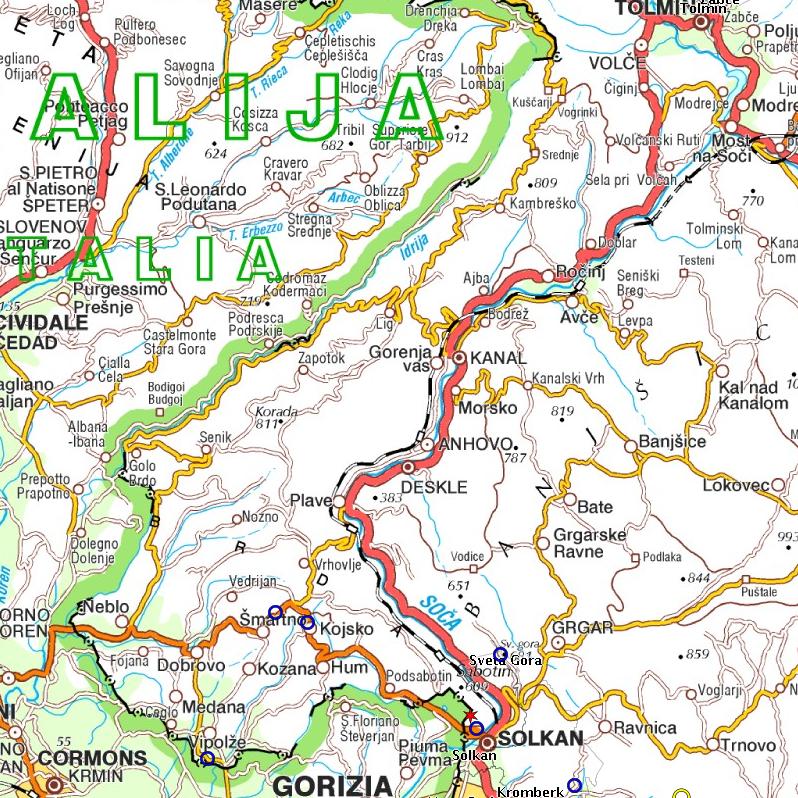     Submediteranske Slovenije prepoznaš.                     2 T2. Katera od teh regij ima največji pomen v tem delu Slovenije in zakaj? 			    2 T3. Iz karte izpiši ime kraja z znano industrijo, ki obremenjuje okolje. Utemelji nastanek tega      industrijskega obrata.										    2 T 4. Glede na znanje podnebja in kamninske podlage napiši, s katerimi težavami se soočajo kmetje iz     tega dela Slovenije. 										    2 T 5. Primerjaj podnebne značilnosti v Submediteranski Sloveniji tako, da poudariš kako se spreminjajo     temperature in kako padavine od obale proti notranjosti.					    2 T 1. K vsakemu kraju pripiši, v katerem delu Submediteranske Slovenije leži. 			    2 T Ilirska Bistrica: Sežana: Izola: Ajdovščina: Dobrovo: 2. Kakšne so posledice litoralizacije na območjih doseljevanje in kakšne na območjih odseljevanja?2 T 3. Katere posebne gospodarske dejavnosti so tipične le za Koprsko primorje?			    2 T 4. Submediteranski del Slovenije doživi kasnejši industrijski in gospodarski razcvet. Poudari obdobje     in razloge za tako zamudo pri razvoju. 							    2 T5. Luka Koper nima najboljših pogojev za razvoj. Napiši čim več različnih razlogov, ki ovirajo njen     razvoj. 											    2 T 1. Iz dveh opisov iz članka (Mladina, 2005) prepoznaj posamezno regijo Dinarskih planot.	    2 Ta) »Domačini pravijo, da pol leto pripravljajo drva, pol leta pa jih kurijo.«b) »Čeprav na tekočini za brisanje vetrobranskega stekla piše, da zmrzne pri -40 st. C, tukaj ne drži.       Zato uporabljam šampon razredčen s kisom.«Ime regije: Ime polja: 2. Utemelji svojo odločitev.									    2 T 3. V kateri smeri neba je usmerjena ta regija? Zakaj?						    2 T 4. Imenuj največji kraj v regiji Pivka in napiši, po čem je znan.					    2 T 5. Napiši imena robnih visokih planot SZ od Postojne. 						    2 T 6. Katere kamnine jih tvorijo in iz katere geološke dobe so?					    2 T 7. Razloži, katere negativne posledice bi imela gradnja velikega turistečnega objekta v tem delu     Slovenije. 											    2 TSmiselno poveži pojme tako, da črke iz desnega stolpca pripišeš na prazen prostor v levi stolpec.  10 T 1. __________	Koprsko primorje				a) Vrtojba 2. __________	Brkini z dolino Notranjske Reke		b) Brici 3. __________ Vipavska dolina in Goriško polje		c) Trdinov vrh 4. __________	Goriška brda					č) Retje 5. __________	Spodnja Soška dolina				d) Snežnik 6. __________	Kras						e) Osilnica 7. __________	Gorjanci					f) Štanjel 8. __________	Robne visoke din. planote			g) Badaševica 9. __________	Dolina gornje Kolpe in Čabranke		h) Ilirska Bistrica 10. ___________ Bloško-Potočanska planota			i) Anhovo 1. Dinarske planote celinske Slovenije slovijo tudi po gozdarstvu. Kakšne združbe dreves so prvotno     prevladovale v tej makroregiji? 								    1 T2. Kakšna drevesa pa se danes s pogozdovanjem zadnje čase razširjajo?				    1 T3. Katera je glavna razlika med suhim in navadnim kraškim poljem?				    1 T4. Napiši, kako se to pozna v gospodarski usmeritvi take regije.					    1 T5. Razloži, zakaj so v Visokih dinarskih planotah največje zaloge pitne vode?			    2 T	6. Katera oblika reliefa prevlada v Velikolaščanski pokrajini in napiši, zakaj ima ta del Slovenije     površinsko rečno mrežo, čeprav je del Dinarske Slovenije.					    2 T7. Za Ribnico in Kočevje so bile značilne dopolnilne gospodarske dejavnosti v pretekosti. Napiši,      zakaj je prišlo do teh dopolnilnih dejavnosti in katere so to. Napiši jih za vsak kraj posebej.	    2 T